
Welk materiaal staat er afgebeeld? 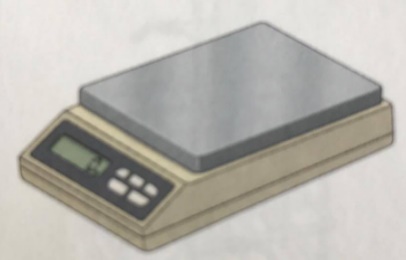 Van welk materiaal is het meeste labomateriaal gemaakt? Van welk materiaal wordt er ook nog labomateriaal gemaakt na glas? Welk materiaal staat er afgebeeld?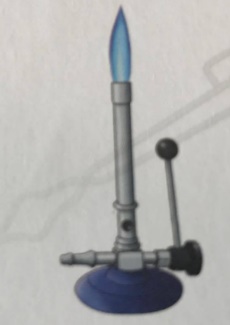 Welk materiaal staat er afgebeeld?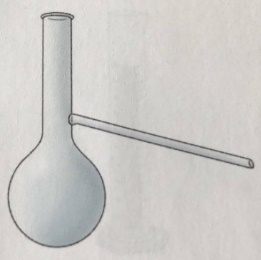 Welk materiaal staat er afgebeeld?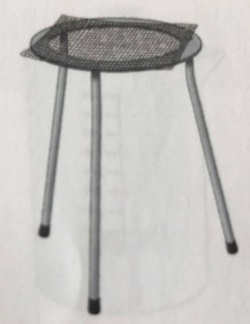 Welk materiaal staat er afgebeeld?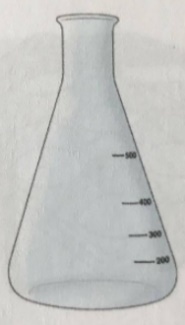 Welk materiaal staat er afgebeeld?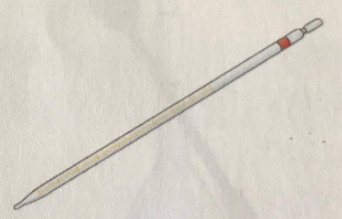 Welk materiaal staat er afgebeeld?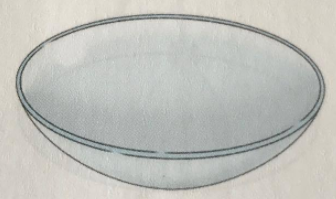 Welk materiaal staat er afgebeeld?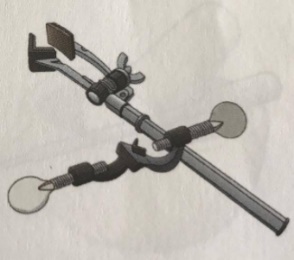 Welk materiaal staat er afgebeeld?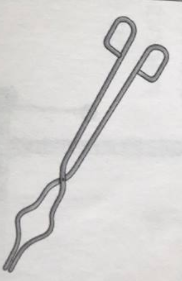 Welk materiaal staat er afgebeeld?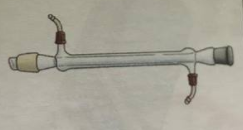 Welk materiaal staat er afgebeeld?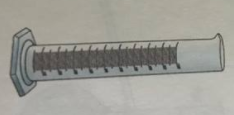 Welk materiaal staat er afgebeeld?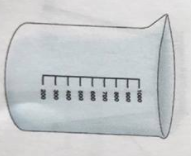 Welk materiaal staat er afgebeeld?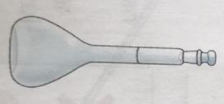 Welk materiaal staat er afgebeeld?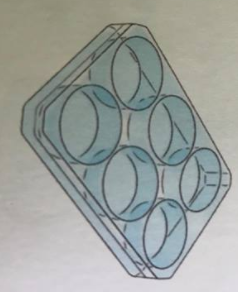 Welk materiaal staat er afgebeeld?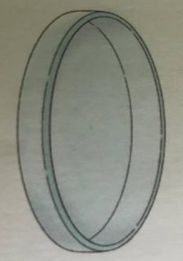 Welk materiaal staat er afgebeeld?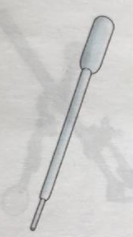 PlasticGlasBalansDrieprikkel met draadnetDestilleerkolfBunsenbranderHorlogeglasGegradueerde pipet Erlenmeyer LiebigkoelerKroestangKlem en nootMaatkolfMaatbekerMaatcilinderPasteurpipetPetrischaalNucleonschaaltje
Welk materiaal staat er afgebeeld?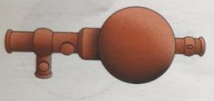 
Welk materiaal staat er afgebeeld?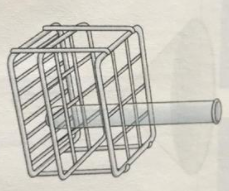 
Welk materiaal staat er afgebeeld?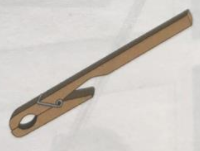 Welk materiaal staat er afgebeeld?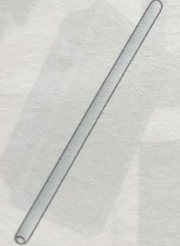 Welk materiaal staat er afgebeeld?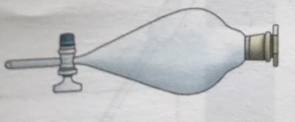 Welk materiaal staat er afgebeeld?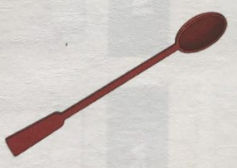 Welk materiaal staat er afgebeeld?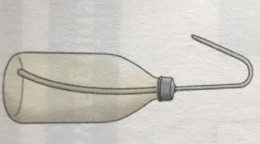 Welk materiaal staat er afgebeeld?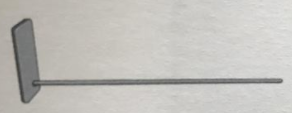 Welk materiaal staat er afgebeeld?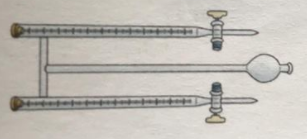 Welk materiaal staat er afgebeeld?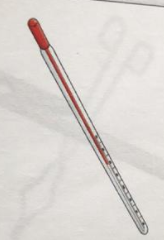 Welk materiaal staat er afgebeeld?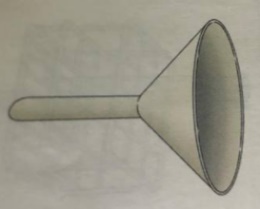 Welk materiaal staat er afgebeeld?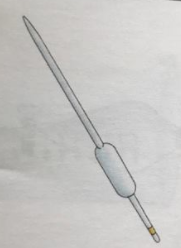 ProefbuisklemProefbuis in proefbuisrekPipetteerballonSpatelScheitrechterRoerstaafToestel van HoffmanStatiefSpuitflesVolpipetTrechterThermometer